Приложение № 1к постановлению администрации Осинниковского городского округаот  11.03.2021№  203-п Реестр мест (площадок) накопления твердых коммунальных отходов на территории муниципального образования – Осинниковского городского округаУправляющий делами – руководитель аппарата 										   					                Л.А. СкрябинаПриложение № 2к постановлению администрации Осинниковского городского округаот  11.03.2021№ 203-п Схема размещения мест (площадок) накопления твердых коммунальных отходов на территории муниципальногообразования – Осинниковский городской округУправляющий делами – руководитель аппарата 										   					                Л.А. Скрябина№ п/пДанные о нахождении мест (площадок) накопления ТКО (адрес или географические координаты)Данные о нахождении мест (площадок) накопления ТКО (адрес или географические координаты)Данные о нахождении мест (площадок) накопления ТКО (адрес или географические координаты)Данные о нахождении мест (площадок) накопления ТКО (адрес или географические координаты)Данные о технических характеристиках мест (площадок) накопления ТКОДанные о технических характеристиках мест (площадок) накопления ТКОДанные о технических характеристиках мест (площадок) накопления ТКОДанные о технических характеристиках мест (площадок) накопления ТКОДанные о собственниках мест (площадок) накопления ТКОДанные об источниках образования ТКО, которые складируются в местах (площадках) накопления ТКО№ п/пАдрес площадкиГеографические координатыГеографические координатыГеографические координатыПокрытие площадкиS площадки (м2)Количество контейнеров (шт)Объем контейнеров (м3)Данные о собственниках мест (площадок) накопления ТКОДанные об источниках образования ТКО, которые складируются в местах (площадках) накопления ТКО№ п/пАдрес площадкиШиротаШиротаДолготаПокрытие площадкиS площадки (м2)Количество контейнеров (шт)Объем контейнеров (м3)Данные о собственниках мест (площадок) накопления ТКОДанные об источниках образования ТКО, которые складируются в местах (площадках) накопления ТКОИндивидуальные жилые домаИндивидуальные жилые домаИндивидуальные жилые домаИндивидуальные жилые домаИндивидуальные жилые домаИндивидуальные жилые домаИндивидуальные жилые домаИндивидуальные жилые домаИндивидуальные жилые домаИндивидуальные жилые домаИндивидуальные жилые дома64г.Осинники пер. Крупской, 7 «а»53,6086487,3281887,32818грунт11,510,7Муниципальное образование – Осинниковский городской округ в лице Администрации Осинниковского городского округа;ОГРН: 1034200005135; г.Осинники, ул.Советская, 17пер. Крупской, 7 «а», ул. Крупской, 7 «б»65г. Осинники, пер. Крупской, 5653,6104187,3305387,33053грунт11,520,7Муниципальное образование – Осинниковский городской округ в лице Администрации Осинниковского городского округа;ОГРН: 1034200005135; г.Осинники, ул.Советская, 17пер. Крупской,  2 - 17№ п/пАдрес, географические координаты мест (площадок) накоплении ТКОСхема размещения мест (площадок) накопления ТКО, М 1:20002.2.Индивидуальный жилые дома2.2.Индивидуальный жилые дома2.2.Индивидуальный жилые дома1г.Осинники, пер. Крупской, 7 «а»Кадастровый номер: 42:31:0107017:578, S земельного участка – 11,5 м2Географические координаты: x 53,60864 y 87,32818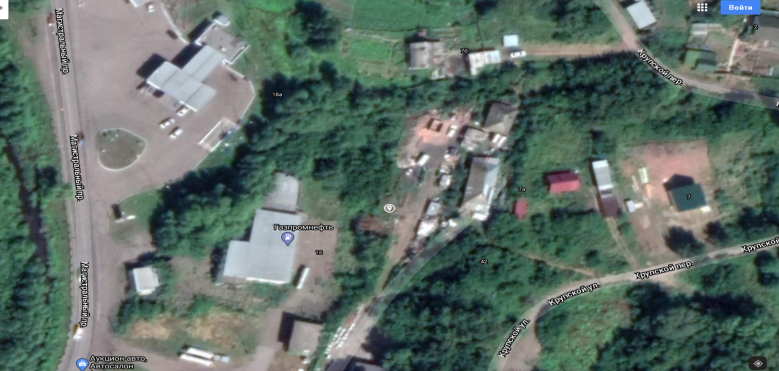 2г. Осинники, пер. Крупской, 56Кадастровый номер: 42:31:0107017:75, S земельного участка – 11,5 м2Географические координаты: x 53,61041 y 87,33053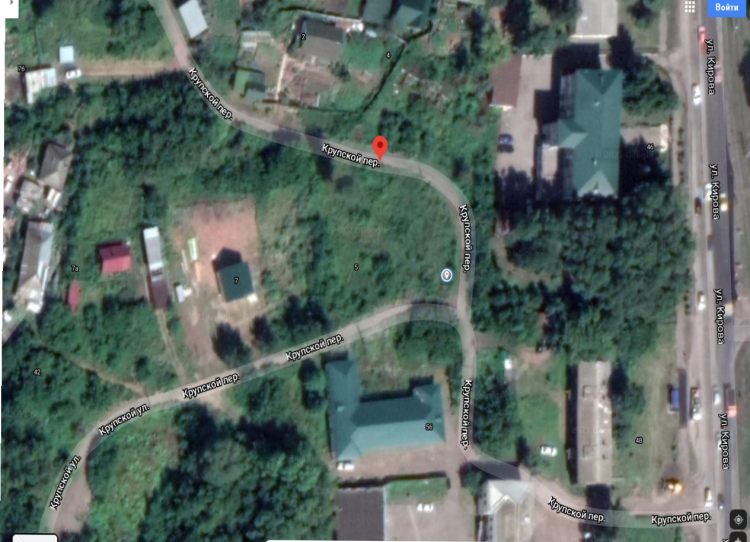 